County College of Morris & West Virginia University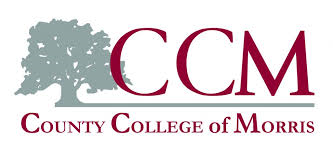 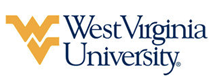 Associate of Science in Mathematics leading toBachelor of Science in Physics (WVU-BS)Suggested Plan of StudyStudents must a have a GPA of 2.2 or better in all MAT and PHY courses to be admitted into the Physics program upon transferring to West Virginia University.*Students who elect to take BIO 121 & 122 will need to utilize elective credit at WVU to take BIOL 117 to complete the WVU Eberly College of Arts and Sciences' Bachelor of Science lab requirement. Students who elect to take the Chemistry option will complete the requirement at CCM will have completed this requirement.Students transferring to West Virginia University with an Associate of Arts or Associate of Science degree will have satisfied the General Education Foundation requirements at WVU.Students who have questions regarding this articulation agreement or the transferability of coursework may contact the WVU Office of the University Registrar. All other questions should be directed to the WVU Office of Admissions.The above transfer articulation of credit between West Virginia University and Blue Ridge Community College, is approved by the Dean, or the Dean’s designee, and effective the date of the signature.  ____________________________________      	     ____________________________________          	_______________	       Print Name	 		           Signature		  	        DateValerie Lastinger Ph.D. Associate Dean for WVU’s Eberly College of Arts & SciencesCounty College of MorrisHoursWVU EquivalentsHoursYear One, 1st SemesterYear One, 1st SemesterYear One, 1st SemesterYear One, 1st SemesterENG 1113ENGL 1013Humanities Elective3Humanities Elective3MAT 1314MATH 1554BIO 121 or CHM 125 & CHEM 1264BIOL 1TC or CHEM 115 & CHEM 115L4Social Science Elective3Social Science Elective3TOTAL1717Year One, 2nd SemesterYear One, 2nd SemesterYear One, 2nd SemesterYear One, 2nd SemesterENG 1123ENGL 1023MAT 1324MATH 1564BIO 122 or CHM 127 & 1284BIOL 115 or CHEM 116 & CHEM 116L4PHY 1304PHYS 1TC4TOTAL1515Year Two, 1st SemesterYear Two, 1st SemesterYear Two, 1st SemesterYear Two, 1st SemesterMAT 2304MATH 2514PHY 133 & PHY 1344PHYS 1114CMP 2033CS 1TC3General Education Elective3General Elective3TOTAL1414Year Two, 2nd SemesterYear Two, 2nd SemesterYear Two, 2nd SemesterYear Two, 2nd SemesterMAT 2323MATH 2TC3PHY 232 & PHY 2334PHYS 1124Social Science/Humanities Elective3Social Science/Humanities Elective3Math/Technology Elective4Math/Technology Elective4TOTAL1414WEST VIRGINIA UNIVERSITYWEST VIRGINIA UNIVERSITYWEST VIRGINIA UNIVERSITYWEST VIRGINIA UNIVERSITYYear Three, 1st SemesterYear Three, 1st SemesterYear Three, 2nd SemesterYear Three, 2nd SemesterMATH 2614PHYS 2123PHYS Elective3PHYS 3144Math Elective3PHYS Elective3General Elective5General Elective5TOTAL15TOTAL15Year Four, 1st SemesterYear Four, 1st SemesterYear Four, 2nd SemesterYear Four, 2nd SemesterPHYS 3313PHYS 4963PHYS 3333PHYS 4613PHYS 3423PHYS Elective3PHYS 3412PHYS 3412PHYS 4513PHYS 3323General Elective1TOTAL15TOTAL14